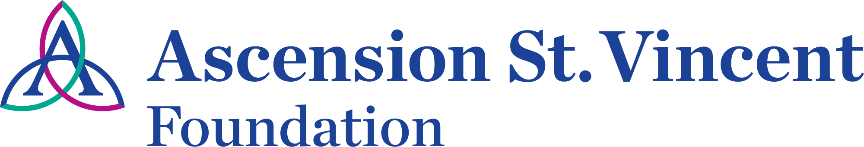 Transfer Reimbursement Request Form250 W. 96th Street, Suite 470Indianapolis, IN 46260(317) 338-2338Date Requested: ________________________   Business Unit:_______________________   AMOUNT $____________Name of Facility:________________________  Name of Department: _________________________________________Your Name:_____________________________  Phone #:_________________  E-mail:___________________________Reimburse to Dept.#________________  Expense Account #_______________  Foundation Fund #________________Description of Expense*:(*Required, attach separate sheet if necessary.)  	Do not insert receipts here. Please explain in a way we can share with our donors how these funds are being utilized.__________________________________________________________________________________________________________________________________________________________________________________________________________________________________________________________________________________________________________________________________________________________________________________Attach to this original form all copies of paperwork documenting details of this expense by your department and to whom the invoice was paid (be sure to include the department and expense account number to be reimbursed).ATTACH SINGLE-SIDED COPIES OF DOCUMENTS AS FOLLOWS:Copy of Check Request/Purchase Order/Expense Report/Foundation Grant Approval Letter.The APPROVED travel expense report that lists expenditures, with copies of all receipts.Copy of receipts or any documentation that shows when, the amount, and to whom paid.By signing this Transfer Reimbursement Request Form, the Director, Program Manager, Fund Steward seeks approval from the Executive Director of the Foundation to transfer Foundation funds to the indicated department cost center for the specific purpose stated above.  You also acknowledge that the department has incurred the purchase/expense and that the Requestor is forwarding to the Foundation all documentation necessary for the transfer process to occur.________________________________________		________________________________________________________Program Manager/Director				Administrative Council Leader/Fund Steward______________________________		__________________________________________Print Name						Print NameDO NOT WRITE BELOW THIS LINE:	St. Vincent Foundation Authorization---------------------------------------------------------------------------------------------------------------------       Will issue transfer from Foundation Fund # ___________        Request #: ______________Authorized by:  ____________________________________________	Date: ____________________________            	              Foundation Executive Director___ Transfer request denied, due to: ______________________________________________________			Fund balance as of _______________ Financial Statement (prior to processing this request): __________________________	ALL TRANSFERS RECEIVED AFTER THE 20th OF THE MONTH WILL BE RECORDED IN THE FOLLOWING MONTH